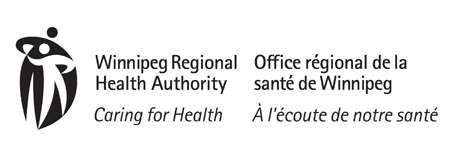 <CA Letterhead><Dr’s name><Clinic name><Address>Winnipeg, Manitoba  <Postal Code>RE: [client name]DOB: PHIN: <Date>Dear [Dr.’s name],I am writing this letter with regards to [Client’s name] recent hepatitis C serology results and to advise regarding the Public Health recommendations for infant screening. As per our records, [Client’s name] tested positive for hepatitis C on [date of initial contact]. Her serology indicated clearance of the virus on [date] and [date]. At this time infant screening is not indicated. However, if reinfection is suspected please repeat Hep C PCR to rule out active infection. If you have any questions, please feel free to contact me at [PHNs phone number].Sincerely,<Name>Public Health Nurse<CA Public Health Office> Winnipeg, MB